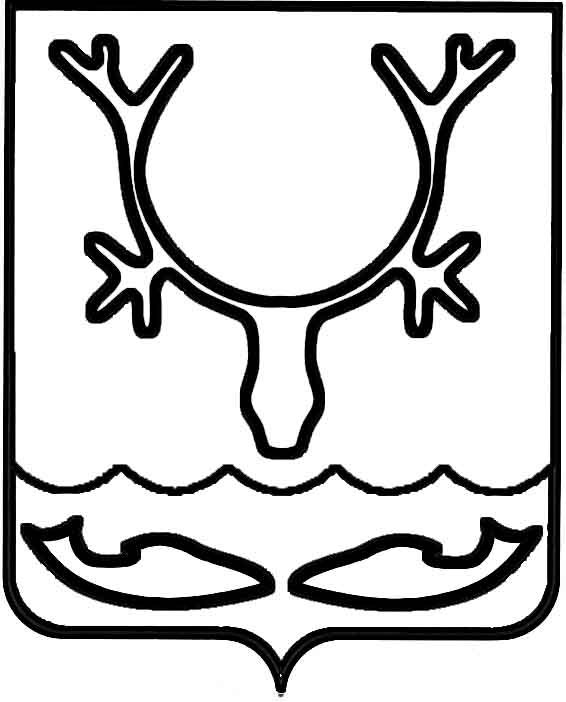 Администрация МО "Городской округ "Город Нарьян-Мар"РАСПОРЯЖЕНИЕот “____” __________________ № ____________		г. Нарьян-МарО внесении изменений в распоряжение Администрации МО "Городской округ "Город Нарьян-Мар" от 26.05.2016 № 304-рВ соответствии с Положением об Администрации города Нарьян-Мара, утвержденным постановлением Совета городского округа "Город Нарьян-Мар"                         от 27.04.2006 № 62 (в редакции от 15.09.2008 № 367-р), в целях совершенствования организации и обеспечения решения вопросов местного значения: Внести в распоряжение Администрации МО "Городской округ "Город Нарьян-Мар" от 26.05.2016 № 304-р "Об утверждении графика приема граждан структурными подразделениями Администрации МО "Городской округ "Город Нарьян-Мар" следующие изменения:Название распоряжения изложить в новой редакции: "Об утверждении графика приема граждан структурными подразделениями Администрации МО "Городской округ "Город Нарьян-Мар" в 2016 году и в I квартале 2017 года".В приложении к распоряжению слова "График приема граждан структурными подразделениями Администрации МО "Городской округ "Город Нарьян-Мар" дополнить словами "в 2016 году и в I квартале 2017 года".Настоящее распоряжение вступает в силу со дня его подписания.1801.201718-рГлава МО "Городской округ "Город Нарьян-Мар" Т.В.Федорова